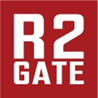 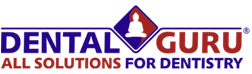 Общая информацияПротокол планирования дентальной имплантацииОписание сегмента:В описание включено:Согласно имеющемуся объему костной ткани подобран тип и размер дентального имплантата. Возможность установки имплантата без/с сочетанием аугментации. Прописаны расстояния от поверхности имплантата до соседних зубов, других имплантатов, нижнечелюстного канала и прочее (в мм). Если необходимо даются рекомендации о проведении костной пластики с целью улучшения стабильности дентального имплантата.Имплантаты позиционируются с учетом зубов-антагонистов В комментариях, доктор может указать свои пожелания, например, о возможности имплантации в обход каких-либо структур или без сочетания с костной пластикой. Врач получает заключение с текстовым описанием каждого сегмента и скриншот с позицией виртуального имплантатаДанное заключение носит рекомендательный характер с целью повышения качества оказываемого лечения. ФИО доктораФИО пациентаИмплантационная системаЛинейка имплантатовОбласть интересаДополнительные комментарии от доктораРазмеры установленных имплантатов:Размеры установленных имплантатов:Размеры установленных имплантатов:№Отсутствующий зубРазмер имплантата123